MODULO PER SOCIO DI PRIMA ISCRIZIONEAll’Associazione Finanzieri Cittadini e Solidarietà – Ficiesse, via Palestro n. 78, 00185 RomaIo sottoscritto, ……………………………………………………,  nato a …………………..…………..……,il ………………………, C.F. ……………………………………………………., domiciliato in via/piazza ……………….……….…………………………………………………………………….………….…….., Comune …………………………………………………………………..…., cap. ………..., prov ………. tel.…..………...…...………………………..,  mail……..…………………………………………………… avendo letto lo statuto e condividendo le finalità di codesta Associazione, CHIEDO DI ESSERE ISCRITTO QUALE SOCIOPER L’ANNO SOLARE IN CORSO ALLA DATA DI OGGIpresso la Sezione territoriale di ………………………………..………………………….………………..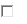 nell’Elenco speciale, cioè in nessuna Sezione territoriale (sono a conoscenza non avere diritti di elettorato alle cariche nazionali e territoriali e che non riceverò l’eventuale rivista dell’Associazione).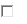 A tal fine, allego 15 Euro come quota per l’anno solare in corso alla data di oggi con assegno bancario non trasferibile intestato all’Associazione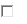 ho versato 15 euro sul conto dell’Associazione IBAN: IT77B0335901600100000125049
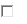 FACCIO PRESENTE CHE sono o sono stato dipendente della seguente Pubblica Amministrazione o Ente Pubblico: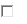 …………………………………………………………………………………………………………non ho mai fatto parte della Pubblica Amministrazione o di Enti pubblici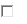 VI COMUNICO ALTRESÌ CHEnon mi interessa ricevere la rivista eventualmente edita dall'Associazione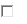 poiché mi sto iscrivendo a una Sezione territoriale, chiedo di ricevere la rivista eventualmente edita dall'Associazione al seguente indirizzo (compilare solo se diverso dal domicilio):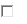 ……………………………………………………………………………...……………………………………     ………………..….								…………………………	                  (data)										    (firma)INFORMATIVA E CONSENSO AI FINI DELLA NORMATIVA PRIVACY (D.LGS. 196/2003)Ai sensi dell’art 23 del Dlgs 196/2003 autorizzo il trattamento dei miei dati personali per le sole finalità dell'Associazione. I miei dati, pertanto, non potranno essere forniti, senza il mio consenso, a soggetti estranei all'Associazione per finalità diverse da quelle associative. Sono informato che il titolare dei dati è l'Associazione Finanzieri Cittadini e Solidarietà, nella persona del Segretario Generale, che è responsabile del trattamento il Segretario nazionale incaricato della tenuta del Registro dei soci e che è incaricato del trattamento il Responsabile della eventuale Sezione territoriale di iscrizione. Sono informato, altresì, che sono titolare dei diritti indicati dall'art. 7 del Codice in materia di protezione dei dati personali e che quindi posso chiedere aggiornamenti, rettificazioni, integrazioni e cancellazione dei dati che mi riguardano.     ………………..….								…………………………	                 (data)										    (firma) 